Бюджетное профессиональное образовательное учреждение Омской области «Седельниковский агропромышленный техникум»Инструкционная картаПравка и гибка металлаУП.01.  Подготовительно-сварочные работыпо профессии СПО 15.01.05. Сварщик                                  (электросварочные и газосварочные работы)  Составил: Баранов Владимир Ильич                                                                                                             мастер производственного обученияСедельниково, Омской области,  2015Министерство образования Омской области БПОУ                                              «Седельниковский агропромышленный техникум»План занятия П/ОГруппа   15           Профессия     Сварщик         Мастер   Баранов В.И.УП.01. Подготовительно-сварочные работы.Тема: Подготовка металла к сварке.     Тема занятия: Правка и гибка металла.Тип занятия: Урок формирования и совершенствования трудовых умений и навыков.Вид занятия: Комбинированное (изучение нового учебного материала, формирование практических умений и навыков, повторение изученного ранее материала).Время: 6 часов.Цель занятия: обучение пользованию инструментами и приспособлениями, применяемыми при правке и гибке полосового, листового и круглого металла.Задачи занятия:Обучающие:Формирование и усвоение приемов  проведения рубки и резки металлов. Формирование у студентов профессиональных навыков при выполнении рубки и резки металлов.  Развивающие: Формирование у студентов умения оценивать свой уровень знаний и стремление его повышать;Развитие навыков самостоятельной работы, внимания, координации движений.Воспитательные: Воспитание у студентов аккуратности, трудолюбия, бережного отношения к  оборудованию и инструментам;                     Пробуждение эмоционального интереса к выполнению работ; Способствовать развитию самостоятельности студентов.           Дидактические задачи:           Закрепить полученные знания, приемы, умения и навыки по выполнению рубки и резки металлов.Требования к результатам усвоения учебного материала.Студент в ходе освоения темы занятия учебной практики должен:иметь практический опыт:- выполнения типовых слесарных операций, применяемых при сваркеуметь:- выполнять правку и гибку, разметку, рубку, резку механическую, опиливание металла.В ходе занятия у студентов формируются Профессиональные компетенции:ПК 1.  Выполнять типовые слесарные операции, применяемые при подготовке металла к сварке. Общие компетенции:ОК 1. Понимать сущность и социальную значимость будущей профессии, проявлять к ней устойчивый интерес.
ОК 3. Анализировать рабочую ситуацию, осуществлять текущий и итоговый контроль, оценку и коррекцию собственной деятельности, нести ответственность за результаты своей работы.ОК 4. Осуществлять поиск информации, необходимой для эффективного выполнения профессиональных задач.ОК 5. Использовать информационно-коммуникационные технологии в профессиональной деятельности.ОК 6. Работать в команде, эффективно общаться с коллегами, руководством, клиентами.
Литература:Основные источники: -Чебан В. А. Сварочные работы /В. А. Чебан.- Изд. 7-е.- Ростов н/Д : Феникс, 2010. (Начальное профессиональное образование).-Маслов В. И. Сварочные работы: Учеб. для нач. проф. образования: Учеб. пособие для сред. проф. образования  - М.: ПрофОбрИздат, 2002.Дополнительные источники.-Покровский Б.С. Справочник слесаря: Учеб. пособие для нач. проф. образования/Б.С.Покровский, В.А.Скакун – М.: Издательский центр «Академия», 2003.-Покровский Б.С. Слесарное дело: Учебник для нач. проф. образования/ Б.С.Покровский, В.А.Скакун. – М.: Издательский центр «Академия», 2004.- Г.Г Чернышов. Справочник электрогазосварщика и газорезчика: учеб. пособие для нач. проф. образования  – М. : Издательский центр «Академия», 2006. - М.Д. Банов Ю.В. Казанов «Сварка и резка материалов», Учебное пособие – М: ОИЦ «Академия», 2009г.- Овчинников В. В. Оборудование, техника и технология сварки и резки металлов: учебник/ В.В.Овчинников.- М.: КНОРУС, 2010.-(Начальное профессиональное образование).- А.И. Герасименко «Основы электрогазосварки», Учебное пособие – М: ОИЦ «Академия», 2010г-В. Г. Лупачев «Ручная дуговая сварка» учебник –Мн.; Выш. шк., 2006. Применяемые оборудование, приспособления, инструменты и материалы: правильная плита (наковальня), призмы, молотки слесарные массой 500...600 г, молотки с вставкой из мягкого металла, кувалда массой 1,5 кг, линейки, угольники, стальные полосы и прутки, металлические накладки, деревянные бруски, мел, рукавицы.Инструкционная картаУпражнение 1. Правка полосового металла, изогнутого в плоскости.На отрезке стальной полосы отметить мелом выпуклые места. Надеть рукавицы, взять в правую руку молоток, а в левую — стальную полосу и положить ее на правильную плиту выпуклостью вверх. При правке стоять следует прямо, свободно и устойчиво (рис. 1). Наносить удары молотком от края к середине выпуклости до получения полного и плотного прилегания полосы к плите. Силу ударов молотка регулировать в зависимости от сечения полосы и степени ее искривления. Точность правки проверяют на просвет или с помощью проверочной линейки.Упражнение считается выполненным, если отклонение от прямолинейности полосы составляет не более 0,1 мм на длине 100 мм.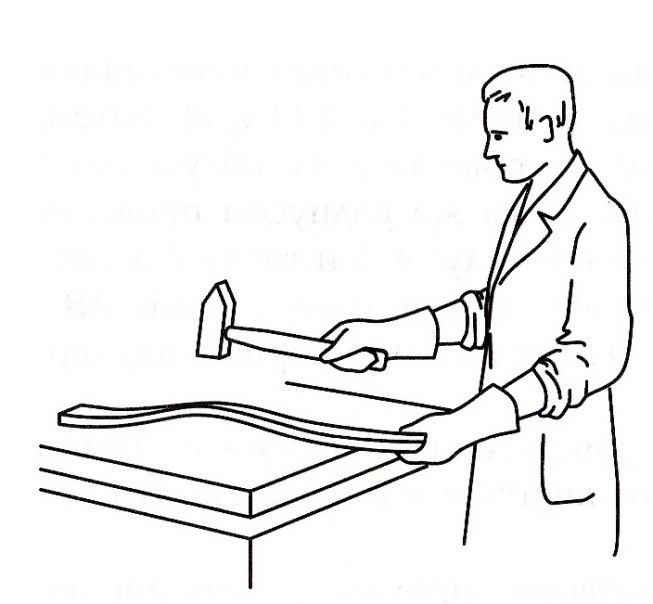 Рис. 1. Правка полосового металла, изогнутого в плоскости.Упражнение 2. Правка листового металла.Уложить лист на правильную плиту выпуклостью вверх. Определить вид неровности и обвести ее границы мелом. Надеть на левую руку рукавицу и плотно прижать этой рукой лист с неровностью к плите. Взять правой рукой киянку или молоток с вставкой мягкого металла и наносить удары по выпуклостям, периодически переворачивая лист (рис. 2).Упражнение считается выполненным при отсутствии на выправляемой поверхности вмятин и выпуклостей, т.е. если поверхность листа представляет собой ровную плоскость. Допустимое отклонение от плоскостности составляет ±0,01 мм на длине 200 мм.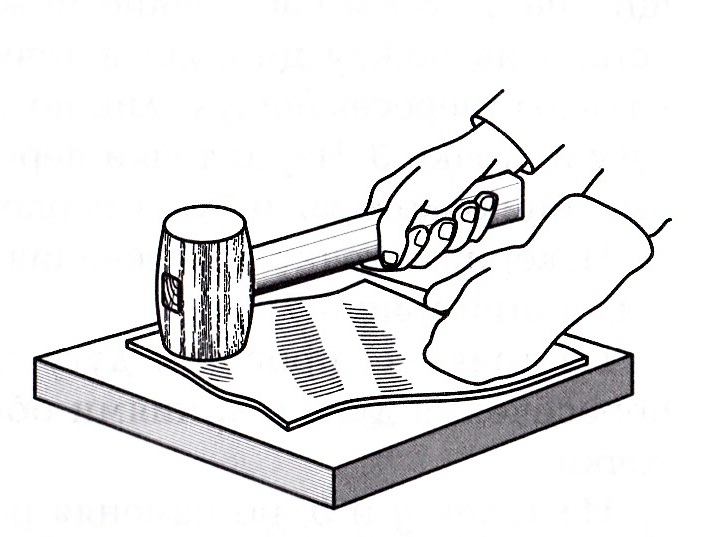 Рис. 2. Правка листового металла.Упражнение 3. Правка полосы, изогнутой по ребру. Определить на глаз границы кривизны полосы и пометить их мелом. Положить искривленную полосу на правильную плиту.Прижать левой рукой полосу к плите и носком молотка наносить удары по всей ее длине от нижней кромки к верхней, применяя способ правки растяжением (рис. 3).При этом у нижней кромки наносить сильные удары, по мере приближения к верхней кромке силу ударов уменьшить, а частоту их увеличить. Правку следует прекратить, когда верхняя и нижняя кромки станут прямолинейными. Допустимое отклонение от прямолинейности составляет 1 мм на длине 500 мм. Если после рихтовки полоса непрямолинейна по ребру, правку следует заканчивать ударами по нему с переворачиванием полосы в процессе правки на 180°.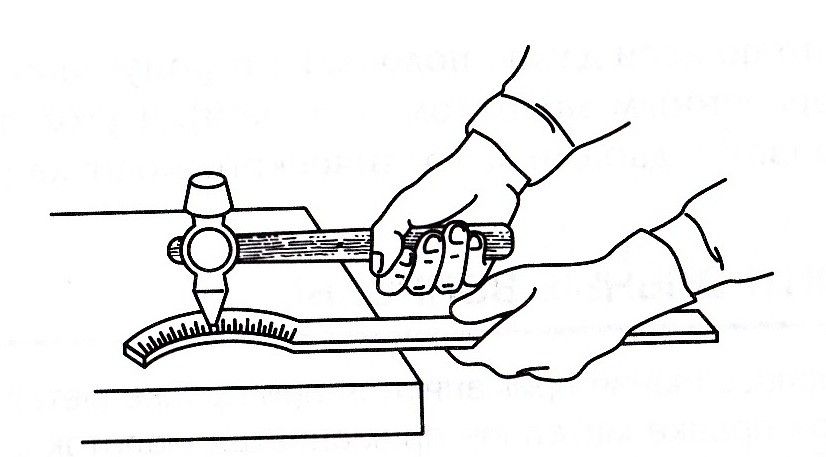 Рис. 3. Правка металлической полосы, изогнутой по ребру.Упражнение 4.  Гибка полосового металла в слесарных тисках под прямым углом.Отметить чертилкой место изгиба полосы. Закрепить полосу в тисках таким образом, чтобы разметочная риска была обращена к нижней части губки тисков и выступала над ней на 0,5 мм (внешняя часть металла при этом вытягивается, а внутренняя — сжимается). В случае неправильного закрепления заготовки в тисках угол изгиба получится перекошенным. Перпендикулярность полосы губкам тисков проверяется угольником. Наносить удары следует равномерно по всей длине полосы в сторону неподвижной губки тисков деревянным молотком (киянкой), а угол в месте перегиба формировать ударами металлического молотка (рис. 4).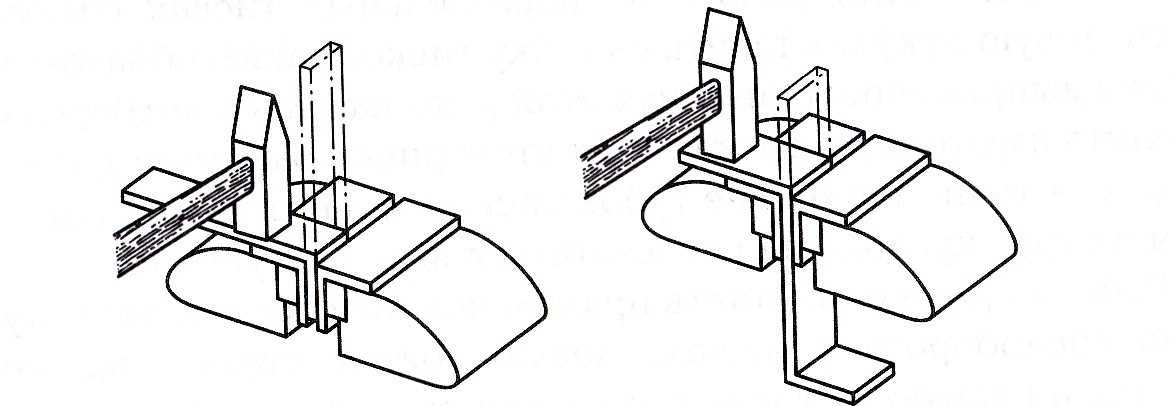 Рис.4. Гибка полосового металла в слесарных тисках под прямым углом.Упражнение 5.  Гибка прутка на оправке.Закрепить приспособление 1 в слесарных тисках 6.Конец 2 прутка установить в зазор приспособления между штифтом 5 и оправкой 3. Нажимать на свободный конец 4 прутка рукой, изгибая второй конец в кольцо (если свободный конец прутка короткий или пруток большого диаметра, изгибание производить ударами молотка) (рис. 5).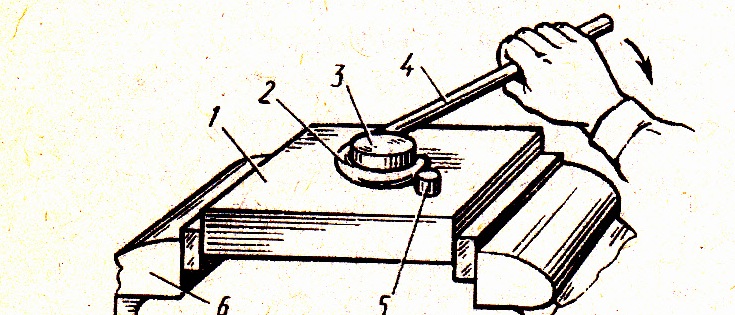 Рис. 5. Гибка прутка на оправке (специальное приспособление):гибочное приспособление, 2,4- концы прутка, 3- оправка, 5- штифт. 6- тиски.Упражнение 6.  Гибка труб в нагретом (горячем) состоянии.    Отметить место изгиба трубы, отмерить от конца трубы длину до центра изгиба и в этом месте провести мелом черту поперек трубы; от черты отмерить и отметить мелом по обе ее стороны по половине длины трубы, подлежащей нагреву.   Закрыть один конец трубы пробкой-заглушкой (для труб малых диаметров применяют пробки глиняные, резиновые или из твердых пород дерева, для труб больших диаметров — металлические) . Длина пробок-заглушек — 1,5—2 диаметра, конусность 1:10 (рис. 6, а).   Наполнить трубу сухим речным песком, тщательно просеянным через сито с ячейками 2 мм, для предотвращения смятия, выпучивания и появления трещин (нельзя применять горный песок, так как он содержит легко выгорающие органические вещества, пригорающие к стенкам трубы).   Трубу обстучать молотком, нанося удары снизу вверх при одновременном ее повертывании, с целью лучшего уплотнения песка; удары наносить до тех пор, пока не будет слышен глухой звук.   Забить второй конец трубы пробкой-заглушкой, у которой должны быть сквозные отверстия или каналы для выхода газов, образующихся при нагреве.Надеть рукавицы и нагреть трубу в размеченном месте паяльной лампой, в горне или газовой горелкой до вишнево-красного цвета, не допуская перегрева (от достаточно нагретой трубы отскакивает окалина).Вставить трубу 1 в приспособление 2 и усилием рук в сторону изгиба согнуть ее по копиру 3 (рис. 6, б).Снять трубу и, удалив пробки, освободить ее от песка.Проверить радиус изгиба трубы по шаблону.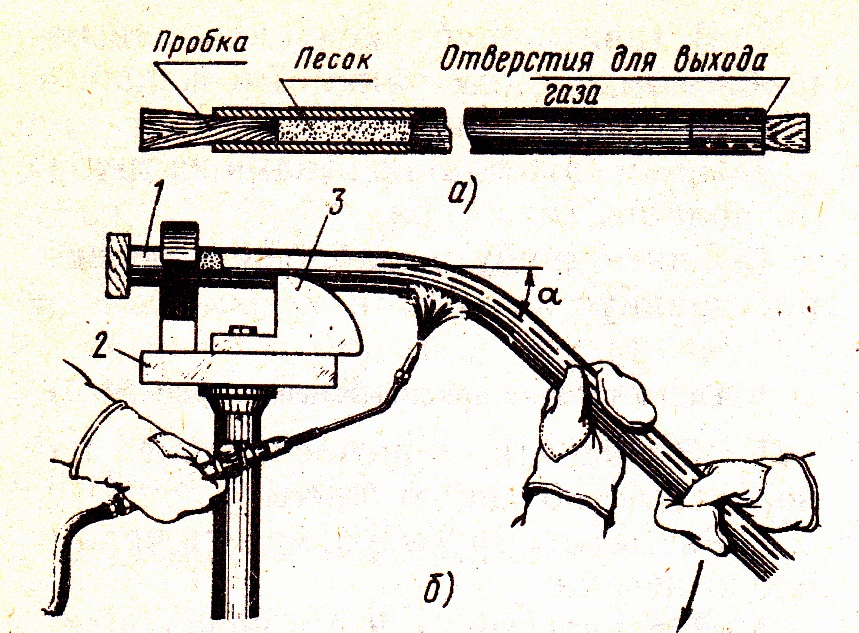 Рис. 6. Гибка труб в нагретом состоянии:а- изгибаемая труба, б- схема гибки; 1- труба. 2- приспособление, 3- копир.Упражнение 6.  Гибка труб из цветных металлов.Медные трубы, подлежащие гибке в холодном состоянии, предварительно I отжигают при 600—-700° С, а затем охлаждают в воде. Наполнителем в данном случае служит канифоль, а при гибке в нагретом состоянии — песок.Латунные трубы, подлежащие [гибке в холодном состоянии; отжигают при такой же температуре, как и медные, но охлаждают на воздухе.При гибке сварных труб необходимо сварной шов располагать снаружи изгиба.Изготовить деревянную пробку и забить ее в один из концов трубы.Расплавить наполнитель — канифоль. (У сосуда обязательно должен быть носик для слива расплавленной канифоли в трубу.)Трубу установить вертикально (пробкой вниз) и, залив в нее канифоль, оставить в таком положении до полного затвердевания канифоли.Трубу гнуть одним из двух способов:а)	зажать в тисках между деревянными нагубниками и изгибать усилиями рук (проверку угла изгиба провести по шаблону или изделию);б)	один конец трубы вставить между роликами в неподвижный хомут роликового приспособления; рукоятку рычага поворачивать обеими руками,
выполняя изгиб трубы.Трубу освободить из тисков приспособления, подогреть, начиная с открытого конца, по всей длине, выплавить канифоль и слить ее в сосуд.Правила безопасной работы при правке металлаРучки молотков должны быть без трещин с надежно закрепленными на них бойками.Боек молотка должен иметь гладкую, полированную, слегка выпуклую поверхность.Работать обязательно в рукавицах, так  как заусенцы и острые кромки заготовок могут поранить руки. Содержать свое рабочее место в чистоте и порядке, а инструменты — в исправном состоянии. Надежно крепить обрабатываемые заготовки.При правке полосы или прутки должны касаться плиты не менее чем и двух точках.При гибке труб в горячем состоянии работать в рукавицах.КОНТРОЛЬНЫЕ ВОПРОСЫКакие приспособления применяются при правке металла?Почему при правке металлов применяется молоток с круглым бойком?Какие инструменты применяются при гибке металла?Какова причина перекашивания угла изгиба при гибке уголка из полосы?